администрация ПОСТАНОВЛЯЕТ:      1. Внести изменения в постановление главы  муниципального района – руководителя администрации от 21 сентября . № 1622 «О системе оплаты труда работников  муниципальных образовательных организаций» изменения согласно приложению.    2. Настоящее постановление вступает в силу со дня его принятия и распространяется на правоотношения, возникшие с 1 января 2017 года, и  подлежит размещению на официальном сайте администрации муниципального района «Печора».Приложениек постановлению администрации МР «Печора»от «  31 »  марта  2017 г.№  338Изменения,вносимые в постановление главы  муниципального района – руководителя администрации от 21 сентября . № 1622 «О системе оплаты труда работников  муниципальных образовательных организаций»В  постановление главы  муниципального района – руководителя администрации от 21 сентября . № 1622 «О системе оплаты труда работников  муниципальных образовательных организаций»:Выплаты компенсационного характера работникам муниципальных образовательных организаций, утвержденные постановлением (приложение № 3) изложить в редакции согласно  приложению к настоящим изменениям.Приложение к изменениям, вносимымв Постановление администрации МР «Печора»от 21 сентября 2009 г. № 1622 «УтвержденПостановлением администрации МР «Печора»от 21 сентября 2009 г. № 1622(приложение № 3)ВЫПЛАТЫКОМПЕНСАЦИОННОГО ХАРАКТЕРА РАБОТНИКАММУНИЦИПАЛЬНЫХ ОБРАЗОВАТЕЛЬНЫХ ОРГАНИЗАЦИЙ1. Выплатами компенсационного характера являются:1) доплаты работникам муниципальных образовательных организаций (далее - учреждений образования) за работу в условиях, отклоняющихся от нормальных;2) доплаты работникам, занятым на работах с вредными и (или) опасными условиями труда;3) доплаты за работу, не входящую в круг основных должностных обязанностей работника;4)  доплаты молодым специалистам учреждений образования;5) компенсация за работу по подготовке и проведению единого государственного экзамена;6) компенсация за работу по подготовке и проведению основного государственного экзамена.2. Доплаты работникам учреждений образования за работу в ночное время устанавливаются за каждый час работы в ночное время (в период с 22 часов до 6 часов утра) в размере не менее 35 процентов к должностному окладу, окладу (ставке заработной платы, тарифной ставке).Другие доплаты работникам учреждений образования за работу в условиях, отклоняющихся от нормальных, устанавливаются в соответствии с Трудовым кодексом Российской Федерации.3. Доплаты работникам учреждений образования, занятым на работах с вредными и (или) опасными условиями труда, устанавливаются по результатам специальной оценки условий труда на рабочих местах, за время фактической занятости на таких работах в соответствии с Трудовым кодексом Российской Федерации.4. Доплаты работникам учреждений образования за работу, не входящую в круг основных должностных обязанностей работников, устанавливаются к должностным окладам, окладам (ставкам заработной платы, тарифным ставкам) в следующих размерах <*>--------------------------------Примечание:<*> Перечень должностей работников, конкретные размеры доплат и срок их установления устанавливаются руководителями учреждений образования в зависимости от объема работы и значимости учебного предмета по согласованию с представительным органом работников.5. Молодым специалистам, прибывшим в год окончания или в период первых трех лет после окончания образовательных учреждений высшего образования и профессиональных образовательных учреждений, имеющих государственную аккредитацию, на работу в муниципальные учреждения образования, устанавливаются доплаты к должностному окладу (ставке заработной платы) в следующих размерах:Молодыми специалистами для назначения доплат, установленных настоящим пунктом, являются лица в возрасте до 30 лет, имеющие законченное высшее (среднее) профессиональное образование, работающие в учреждениях образования муниципального района.5.1. Молодым специалистам - учителям учреждений образования, реализующих программу начального общего, основного общего и общего среднего образования, а также воспитателям, старшим воспитателям учреждений образования размер доплаты, установленный в соответствии с таблицей пункта 5 настоящего приложения, увеличивается на 15 процентов должностного оклада, оклада (ставки заработной платы, тарифной ставки).6. Доплата молодым специалистам устанавливается после окончания образовательного учреждения на период первых трех лет профессиональной деятельности со дня заключения трудового договора, за исключением случаев, указанных в пунктах 7 и 8 настоящего приложения.7. Доплаты молодым специалистам, не приступившим к работе в год окончания учебного заведения, устанавливаются с даты трудоустройства в учреждения образования, началом исчисления трехлетнего периода в этом случае является дата окончания учебного заведения, за исключением случаев, указанных в пункте 8 настоящего раздела.8. Молодым специалистам, не приступившим к работе в год окончания учебного заведения в связи с беременностью и родами, уходом за ребенком в возрасте до полутора лет, призывом на военную службу или направлением на альтернативную гражданскую службу, в связи с временной нетрудоспособностью, невозможностью трудоустройства по полученной специальности при условии регистрации в качестве безработных в органах службы занятости населения, доплата устанавливается на три года с даты трудоустройства в учреждения образования в качестве специалистов по окончании указанных событий и при представлении подтверждающих документов.9. Молодым специалистам, совмещавшим обучение в учебном заведении с работой в учреждениях образования (при наличии соответствующих записей в трудовой книжке) и продолжившим работу в учреждениях образования в качестве специалистов, доплата устанавливается на три года с даты окончания образовательного учреждения.10. В случае если после установления доплаты молодой специалист был призван на военную службу или направлен на альтернативную гражданскую службу, осуществлял уход за ребенком в возрасте до полутора лет, период осуществления доплаты, определенный в соответствии с пунктами 6, 7, 8, 9 настоящего приложения, продолжается со дня прекращения указанных событий.11. Педагогическим работникам, участвующим в проведении единого государственного экзамена, за работу по подготовке и проведению единого государственного экзамена осуществляется выплата компенсационного характера - компенсация за работу по подготовке и проведению единого государственного экзамена. Компенсация за работу по подготовке и проведению единого государственного экзамена осуществляется в размерах и порядке, установленных постановлением Правительства Республики Коми от 24 апреля 2014 г. N 161 «Об установлении размера и порядка выплаты педагогическим работникам, участвующим в проведении единого государственного экзамена, компенсации за работу по подготовке и проведению единого государственного экзамена».12. Педагогическим работникам, участвующим в проведении основного государственного экзамена, за работу по подготовке и проведению основного государственного экзамена осуществляется выплата компенсационного характера - компенсация за работу по подготовке и проведению основного государственного экзамена. Компенсация за работу по подготовке и проведению основного государственного экзамена осуществляется в размере до 300 рублей за 1 день.Выплата педагогическим работникам компенсации за работу по подготовке и проведению основного государственного экзамена осуществляется с применением районного коэффициента и процентной надбавки к заработной плате за стаж работы в районах Крайнего Севера и приравненных к ним местностях с учетом количества дней, в которые педагогические работники непосредственно участвовали в подготовке и проведении основного государственного экзамена на основании приказа руководителя образовательной организации об установлении компенсации за работу по подготовке и проведению основного государственного экзамена, издаваемого по результатам обработки основного государственного экзамена, в ближайший установленный локальным нормативным правовым актом образовательной организации день выплаты заработной платы, но не позднее 20 календарных дней со дня подписания приказа.____________________________________________________________-АДМИНИСТРАЦИЯ МУНИЦИПАЛЬНОГО РАЙОНА «ПЕЧОРА»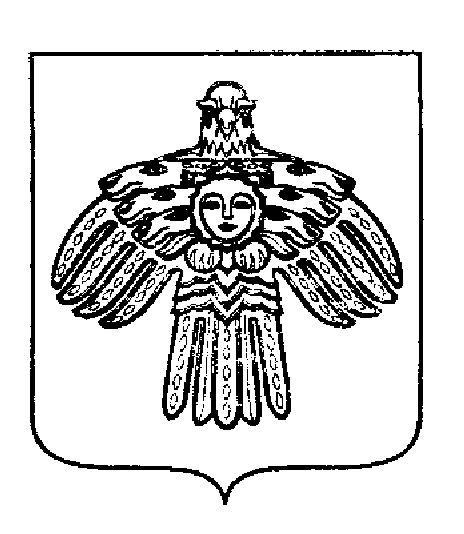 «ПЕЧОРА»  МУНИЦИПАЛЬНÖЙ  РАЙОНСААДМИНИСТРАЦИЯ ПОСТАНОВЛЕНИЕ ШУÖМПОСТАНОВЛЕНИЕ ШУÖМПОСТАНОВЛЕНИЕ ШУÖМ«_31_»   марта     2017 г.г. Печора,  Республика Коми               № 338                   О внесении изменений в постановление главы муниципального района – руководителя администрации от 21 сентября . № 1622 Глава администрации                                        А.М. Соснора N п/пНаименование работРазмер доплат в процентах к должностному окладу, окладу (ставке заработной платы, тарифной ставке)1Педагогическим работникам образовательных учреждений за классное руководство (руководство группой)до 352Педагогическим работникам за проведение внеклассной работы (за исключением внеклассной работы по физическому воспитанию) в учреждениях образования (в целом на учреждение не более 100% к должностным окладам, окладам (ставкам заработной платы), тарифным ставкам)до 502.1Педагогическим работникам за проведение внеклассной работы по физическому воспитанию в учреждениях образования (в целом на учреждение не более 200% к должностным окладам, окладам (ставкам заработной платы), тарифным ставкам)от 20 до 703Учителям 1 - 4 классов за проверку тетрадейДоплата устанавливается пропорционально объему учебной нагрузкидо 154Учителям, преподавателям за проверку письменных работ и учителям, осуществляющим дистанционное обучение детей-инвалидов, за рецензирование письменных работ в электронном виде по:4русскому языку, литературе, коми языку как родномудо 254математикедо 204иностранному языку, коми языку как неродному, черчению, физике, химиидо 154по остальным предметам(доплата устанавливается пропорционально объему учебной нагрузки)до 104.1Учителям, преподавателям учреждений дополнительного образования за проверку нотных тетрадей(доплата устанавливается пропорционально объему учебной нагрузки)до 155За обслуживание вычислительной техники учителю, преподавателю, на которого возложено заведование кабинетом информатики и вычислительной техники, за каждый работающий компьютер при условии отсутствия в штатном расписании должности техника, инженера (по вычислительной технике)до 56Педагогическим работникам за заведование учебными кабинетами (лабораториями, мастерскими), учебно-консультативными пунктами, интернатами при школе:6В образовательных учреждениях дополнительного образованиядо 106В общеобразовательных учреждениях, учреждениях начального и среднего профессионального образования(доплата за заведование производится при условии отсутствия в штатном расписании соответствующей должности руководителя структурного подразделения, доплата за заведование учебными мастерскими производится каждому работнику в зависимости от количества мастерских)до 157Педагогическим работникам учреждений образования за заведование учебно-опытными участками, теплицами, парниковыми хозяйствами, подсобными хозяйствами.(доплата за заведование учебно-опытными участками, теплицами, парниковыми и подсобными хозяйствами устанавливается на период проведения сельскохозяйственных работ)до 158За руководство методическими, цикловыми, предметными комиссиями, методическими объединениями; работникам образовательных учреждений за работу в аттестационных комиссиях, экспертных комиссиях по определению профессиональной компетентности педагогических, руководящих работников при прохождении аттестации на соответствующую квалификационную категорию (доплата за работу в аттестационных, экспертных комиссиях устанавливается на период работы аттестационной комиссии)до 159За ведение делопроизводства, за работу с архивом учреждения, за выполнение обязанностей начальника штаба ГО и ЧС и/или уполномоченного по делам гражданской обороны, за работу по противодействию терроризму(доплата производится при условии отсутствия в штатном расписании соответствующих должностей: делопроизводителя, документоведа, секретаря, преподавателя-организатора (ОБЖ, допризывной подготовки)до 1010За работу с библиотечным фондом в зависимости от количества экземпляров:10От 200 до 800 экз.до 510От 801 до 2000 экз.до 1010От 2001 до 3500 экз.до 1510Свыше 3500 экз.(доплата производится при условии отсутствия в штатном расписании должности библиотекаря, заведующего библиотекой)до 2011За выполнение административно-хозяйственных функций (доплата производится при условии отсутствия в штатном расписании должности заместителя директора по административно-хозяйственной работе, заведующего хозяйством)до 1512Специалистам и работникам образовательных учреждений за организацию питания учащихся (воспитанников)(доплата производится при условии отсутствия в штатном расписании должностей работников кухни)до 1513Педагогическим работникам дошкольных образовательных учреждений за организацию и проведение физкультурно-оздоровительной работы (доплата производится при условии отсутствия в штатном расписании должности инструктора по физической культуре)до 2014Работникам, ответственным за сопровождение учащихся к образовательному учреждению и обратнодо 1015Водителям автотранспортных средств за техническое обслуживание автотранспортных средств(доплата производится при условии отсутствия в штате учреждения должности механика)до 5015.1Водителям автотранспортных средств за управление школьным автобусом, осуществляющим ежедневные перевозки организованных групп детей по согласованным Государственной инспекцией безопасности дорожного движения Министерства внутренних дел Российской Федерации маршрутамдо 5016Работникам оздоровительных лагерей всех типов и наименований за систематическую переработку сверх нормальной продолжительности рабочего времени (доплата за систематическую переработку сверх нормальной продолжительности рабочего времени устанавливается на время проведения оздоровительной кампании педагогическим и другим работникам, направленным в период, не совпадающий с их отпуском, в оздоровительные лагеря, находящиеся за пределами места постоянного проживания работников (в т.ч. оздоровительные лагеря предприятий, профсоюзов и других организаций), и зачисленным на соответствующие должности. Перечень категорий работников, которым может быть установлена доплата к ставкам и должностным окладам за систематическую переработку сверх нормальной продолжительности рабочего времени, устанавливается приказом руководителя учреждения)до 1517Помощникам воспитателей, младшим воспитателям дошкольных образовательных учреждений за непосредственное осуществление воспитательных функций в процессе проведения с детьми занятий, оздоровительных мероприятий, приобщения детей к труду, привития им культурных, санитарных и гигиенических навыков (конкретный перечень работников, которым может быть установлена доплата, а также доплат и срок их установления устанавливаются приказом руководителя учреждений образования)до 3018Педагогическим работникам образовательных учреждений, реализующих основную образовательную программу дошкольного образования, программы начального общего, основного общего и среднего общего образования, за реализацию дополнительных проектов (организация экскурсионных и экспедиционных программ, групповых и индивидуальных учебных проектов обучающихся, социальных проектов)до 2019Педагогическим работникам образовательных учреждений, реализующих основную образовательную программу дошкольного образования за организацию и проведение мероприятий, направленных на взаимодействие с родителями, в том числе за консультативную психолого-педагогическую работу с родителями по воспитанию детей в семьедо 1520Педагогическим работникам образовательных учреждений, реализующих основную образовательную программу дошкольного образования, программы начального общего, основного общего и среднего общего образования, за работу с детьми из социально неблагополучных семейдо 15Категории молодых специалистовРазмер доплат в процентах к должностному окладу (ставке заработной платы)Молодым специалистам:имеющим диплом о высшем профессиональном или среднем профессиональном образовании и прибывшим на работу в учреждения образования городов и поселков городского типа25имеющим диплом о высшем  профессиональном или среднем профессиональном образовании с отличием и прибывшим на работу в учреждения образования городов и поселков городского типа30имеющим диплом о высшем профессиональном или среднем профессиональном образовании и прибывшим на работу в учреждения образования, расположенные в сельских населенных пунктах35имеющим диплом о высшем профессиональном или среднем профессиональном образовании с отличием и прибывшим на работу в учреждения образования, расположенные в сельских населенных пунктах40